  1.  Check service information for the specified procedure to follow to reset the      maintenance indicator.  Describe the specified procedure for the vehicle being      serviced.		__________________________________________________________________		__________________________________________________________________		__________________________________________________________________		__________________________________________________________________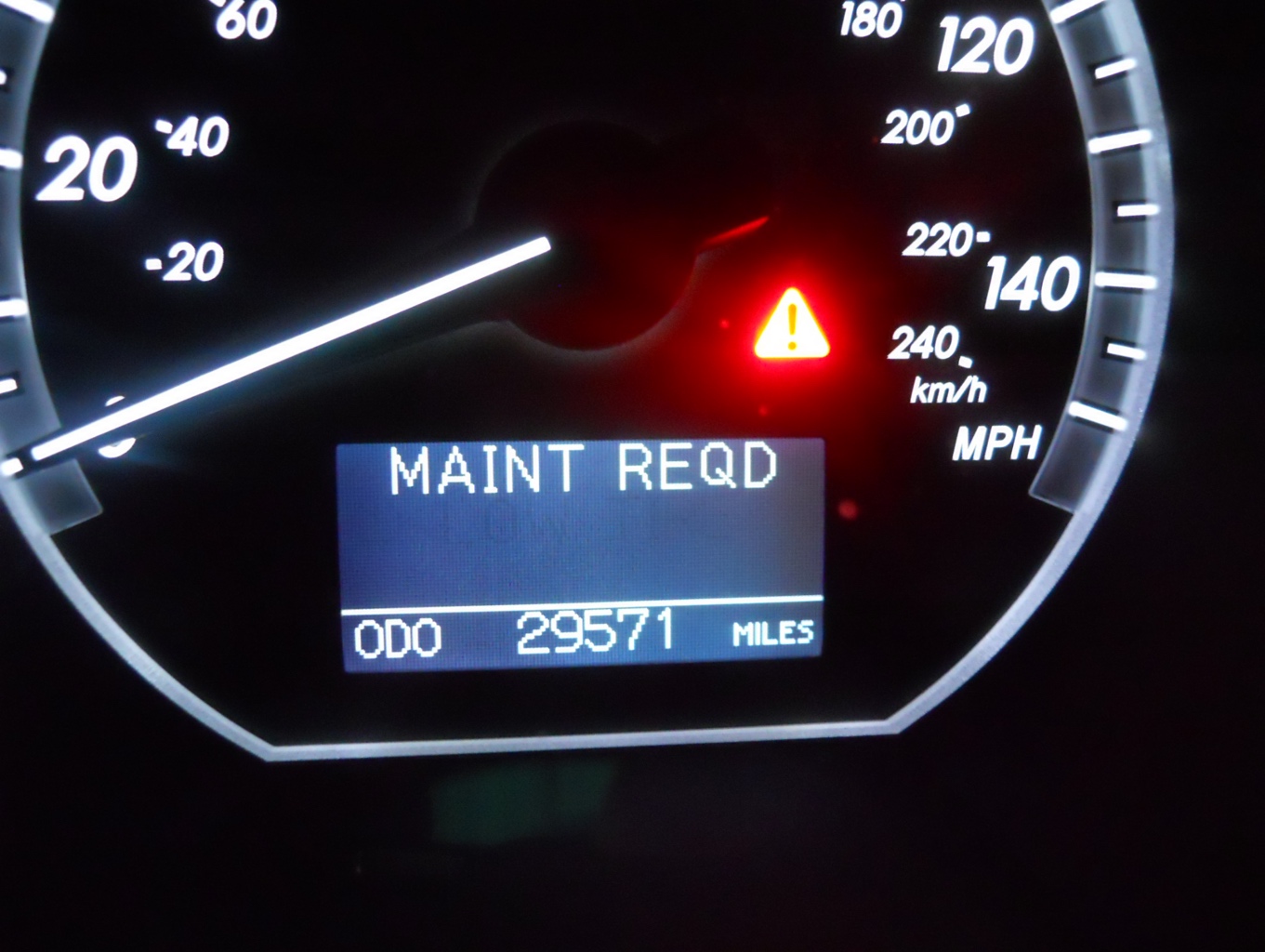 